Hello Processing AssignmentAfter following the Hello Processing tutorial, use the Processing program installed on the computer to complete the following assignment:Write code that draws four distinct shapes on a (640,420) canvas with a background that is a color other than the default gray color.  In addition to 4 distinct shapes you should use at least 2 different shape functions (rect, ellipse, triangle, quad, ??).Save your program as lastnameFirstinitial_Hello.  For example, Daniel Moix would save the file as: moixD_Hello.Remember, be creative and be certain your submission meets all of the criteria called for in the rubric.  You can always add more!Use these examples from former students for inspiration, but know that they didn't have the exact same program requirements, so not all of the examples would meet the requirements for this assignment.Rubric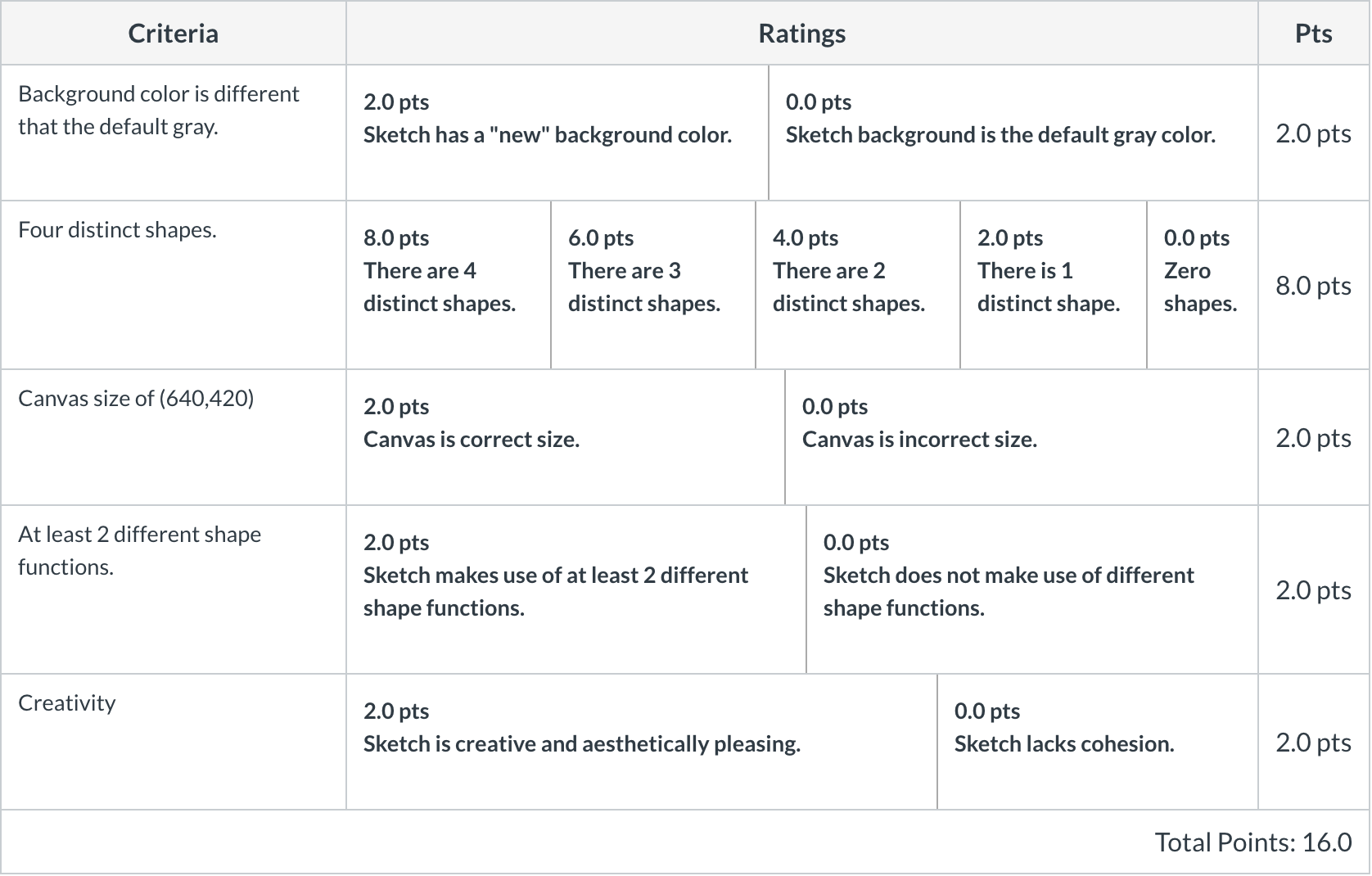 